.Forward Rock, 1/2 turn Shuffle to R, Forward Rock, 3/4 turn Shuffle to LSide Rock, Behind side cross, Side Rock, Behind side crossSyncopated Rocks, Side R, Side L, Forward R, Forward LBack, Back, Coaster step With 1/4 L and cross, Syncopated weave RWeave R, Rock recover x2(On Rock steps lower hands down to waist level palms facing forwards and sway hands slightly in direction of rocks)Weave L (starting with cross behind) Rock recover x2(On Rock steps lower hands down to waist level palms facing forwards and sway hands slightly in direction of rocks)Cross Rock, Shuffle R, Cross Rock, Shuffle LCross, side, 1/4 turn R, touch L toe to side, Step Forward, 1/2 turn L, 1/2 turning Shuffle LEnjoy this great music, and have fun with the steps!!!Skiffle Time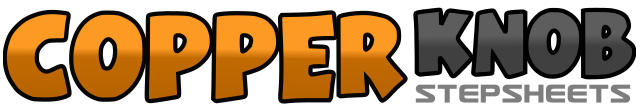 .......Count:64Wall:4Level:Improver / Intermediate.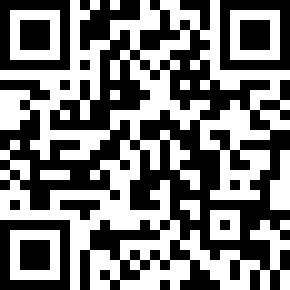 Choreographer:Darren Bailey (UK) - February 2012Darren Bailey (UK) - February 2012Darren Bailey (UK) - February 2012Darren Bailey (UK) - February 2012Darren Bailey (UK) - February 2012.Music:Mama Don't Allow - The Jive AcesMama Don't Allow - The Jive AcesMama Don't Allow - The Jive AcesMama Don't Allow - The Jive AcesMama Don't Allow - The Jive Aces........1-2Rock Forward on Rf, Recover onto Lf3&4Make a 1/4 turn R stepping Rf to R side, close Lf next to Rf, make a 1/4 turn R stepping forward on Rf5-6Rock Forward on Lf, Recover onto Rf7&8Make a 1/4 turn L stepping Lf to L side, close Rf next to Lf making a 1/4 turn L, make a 1/4 L as you cross Lf over Rf1-2Rock Rf to R side, recover onto Lf3&4Cross Rf behind Lf, step Lf to L side, cross Rf over Lf5-6Rock Lf to L side, recover onto Rf7&8Cross Lf behind Rf, step Rf to R side, cross Lf over Rf1-2&Rock Rf to R side, recover onto Lf, close Rf next to Lf3-4&Rock Lf to L side, recover onto Rf, close Lf next to Rf5-6&Rock Forward on Rf, recover onto Lf, close Rf next to Lf7-8Rock Forward onto Lf, recover onto Rf1-2Step back on Lf, step back on Rf3&4Step back on Lf, close Rf next to Lf, step forward on Lf making a 1/4 turn L (ending with Lf crossed over Rf)&5&6Step Rf to R side, cross Lf behind Rf, step Rf to R side, cross Lf over Rf&7&8Step Rf to R side, cross Lf behind Rf, step Rf to R side, cross Lf over Rf1-2Step Rf to R side, cross Lf behind Rf3-4Step Rf to R side, cross Lf over Rf5-6Rock Rf to R side, recover onto Lf7-8Rock Rf to R side recover onto Lf1-2Cross Rf behind Lf, step Lf to L side3-4Cross Rf over Lf, step Lf to L side5-6Rock Rf to R side, recover onto Lf7-8Rock Rf to R side, recover onto Lf1-2Cross rock Rf over Lf, recover onto Lf3&4Step Rf to R side, close Lf next to Rf, step Rf to R side5-6Cross rock Lf over Rf, recover onto Rf7&8Step Lf to L side, close Rf next to Lf, step Lf to L side1-2Cross Rf over Lf, step Lf to L side3-4Make a 1/4 turn R stepping back on Rf, touch L toe to L side5-6Step Forward on Lf, make a 1/2 turn L stepping back on Rf7&8Make a 1/4 turn L stepping Lf to L side, close Rf next to Lf, make a 1/4 turn L stepping forward on Lf